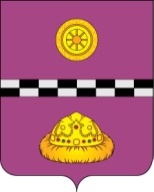 ПОСТАНОВЛЕНИЕот 24 февраля 2021 года							№ 64О внесении изменений в постановление администрации муниципального района «Княжпогостский» от 23 октября 2020 года № 641«Об утверждении муниципальной программы«Развитие отрасли «Физическая культура и спортв Княжпогостском районе»В соответствии с решением Совета муниципального района «Княжпогостский» от 28 января 2021 г. № 159 «О внесении изменений и дополнений в решение Совета муниципального района «Княжпогостский» от 22 декабря 2020 г. № 147 «О бюджете муниципального района «Княжпогостский» на 2021 год и плановый период 2022-2023 годов»ПОСТАНОВЛЯЮ:Внести в постановление администрации муниципального района «Княжпогостский» от 23 октября 2020 года № 641 «Об утверждении муниципальной программы «Развитие отрасли «Физическая культура и спорт в Княжпогостском районе» (далее – Программа) следующие изменения:1.1. В приложение к программе:- таблицу 1 «Перечень и характеристики основных мероприятий муниципальной программы муниципального района «Княжпогостский» «Развитие отрасли «Физическая культура и спорт» в Княжпогостском районе» изложить в редакции согласно приложению;- таблицу 3 «Ресурсное обеспечение и прогнозная (справочная) оценка расходов средств на реализацию целей муниципальной программы «Развитие отрасли «Физическая культура и спорт в Княжпогостском районе» изложить в редакции согласно приложению.	2. Контроль за исполнением настоящего постановления возложить на заместителя руководителя администрации муниципального района «Княжпогостский» М.В. Ховрина.3. Настоящее постановление вступает в силу с момента его принятия и подлежит официальному опубликованию.Глава МР «Княжпогостский» -руководитель администрации          		          		    А.Л. НемчиновПриложение 	к постановлению администрации 	муниципального района «Княжпогостский»	от 24 февраля 2021 г. № 64Приложение к муниципальной программе«Развитие отрасли «Физическаякультура и спорт» в Княжпогостском районе»Таблица 1Перечень и характеристикиосновных мероприятий муниципальной программы муниципального района «Княжпогостский»«Развитие отрасли «Физическая культура и спорт» в Княжпогостском районе»Таблица 3Ресурсное обеспечение и прогнозная (справочная) оценка расходов средств на реализацию целей муниципальной программы  «Развитие отрасли «Физическая культура и спорт в Княжпогостском районе»№ п/пНомер и наименование основного мероприятия<1>Ответственный исполнитель основного мероприятияСрок начала реализацииСрок окончания реализацииСвязь с целевыми индикаторами (показателями) муниципальной программы (подпрограммы)123456Подпрограмма 1 «Развитие инфраструктуры физической культуры и спорта»Подпрограмма 1 «Развитие инфраструктуры физической культуры и спорта»Подпрограмма 1 «Развитие инфраструктуры физической культуры и спорта»Подпрограмма 1 «Развитие инфраструктуры физической культуры и спорта»Подпрограмма 1 «Развитие инфраструктуры физической культуры и спорта»Подпрограмма 1 «Развитие инфраструктуры физической культуры и спорта»Задача 1.1. Реконструкция и модернизация действующих спортивных объектов и сооружений;    Задача 1.2. Обеспечение  учреждений  спортивной  направленности спортивным оборудованием и транспортом                Задача 1.1. Реконструкция и модернизация действующих спортивных объектов и сооружений;    Задача 1.2. Обеспечение  учреждений  спортивной  направленности спортивным оборудованием и транспортом                Задача 1.1. Реконструкция и модернизация действующих спортивных объектов и сооружений;    Задача 1.2. Обеспечение  учреждений  спортивной  направленности спортивным оборудованием и транспортом                Задача 1.1. Реконструкция и модернизация действующих спортивных объектов и сооружений;    Задача 1.2. Обеспечение  учреждений  спортивной  направленности спортивным оборудованием и транспортом                Задача 1.1. Реконструкция и модернизация действующих спортивных объектов и сооружений;    Задача 1.2. Обеспечение  учреждений  спортивной  направленности спортивным оборудованием и транспортом                Задача 1.1. Реконструкция и модернизация действующих спортивных объектов и сооружений;    Задача 1.2. Обеспечение  учреждений  спортивной  направленности спортивным оборудованием и транспортом                1.1.1.1 Основное мероприятие «Реализация народных проектов в сфере физической культуры и спорта, прошедших отбор в рамках проекта «Народный проект»Администрации городских и сельских поселений                                            20212026Количество реализованных народных проектов в сфере физической культуры и спорта (единиц в год)2.1.2.1 Основное мероприятие «Оснащение объектов спортивной инфраструктуры спортивно-технологическим оборудованием (в рамках федерального проекта «Спорт – норма жизни» национального проекта «Демография»)МБУ «Спортивная школа г. Емва», МАУ «Княжпогостский физкультурно-спортивный комплекс» 202120261.Единовременная пропускная способность спортивных сооружений, человек (нарастающим итогом с начала реализации подпрограммы).Подпрограмма 2 «Массовая физическая культура»Подпрограмма 2 «Массовая физическая культура»Подпрограмма 2 «Массовая физическая культура»Подпрограмма 2 «Массовая физическая культура»Подпрограмма 2 «Массовая физическая культура»Подпрограмма 2 «Массовая физическая культура»3.Задача 2.1. Вовлечение всех категорий населения муниципального района; «Княжпогостский» в массовые физкультурные и спортивные мероприятия.Задача 2.2. Популяризация здорового  образа  жизни,  физической культуры и спорта среди населения района.Задача 2.1. Вовлечение всех категорий населения муниципального района; «Княжпогостский» в массовые физкультурные и спортивные мероприятия.Задача 2.2. Популяризация здорового  образа  жизни,  физической культуры и спорта среди населения района.Задача 2.1. Вовлечение всех категорий населения муниципального района; «Княжпогостский» в массовые физкультурные и спортивные мероприятия.Задача 2.2. Популяризация здорового  образа  жизни,  физической культуры и спорта среди населения района.Задача 2.1. Вовлечение всех категорий населения муниципального района; «Княжпогостский» в массовые физкультурные и спортивные мероприятия.Задача 2.2. Популяризация здорового  образа  жизни,  физической культуры и спорта среди населения района.Задача 2.1. Вовлечение всех категорий населения муниципального района; «Княжпогостский» в массовые физкультурные и спортивные мероприятия.Задача 2.2. Популяризация здорового  образа  жизни,  физической культуры и спорта среди населения района.3.Основное мероприятие «Организация, проведение официальных физкультурно-оздоровительных спортивных мероприятий для населения, в том числе для лиц с ограниченными возможностями»МБУ «Спортивная школа г. Емва»                                            202120261.Доля детей и молодежи в возрасте 3 – 29 лет, систематически занимающихся физической культурой и спортом, в общей численности детей и молодежи (процент);2.Доля граждан среднего возраста (женщины в возрасте 30 – 54 лет, мужчины в возрасте 30 – 59 лет), систематически занимающихся физической культурой и спортом, в общей численности граждан среднего возраста (процент);3.Доля граждан старшего возраста (женщины в возрасте 55 – 79 лет, мужчины в возрасте 60 – 79 лет), систематически занимающихся физической культурой и спортом, в общей численности граждан старшего возраста (процент);4.Доля лиц с ограниченными возможностями здоровья и инвалидов, систематически занимающихся физической культурой и спортом, в общей численности указанной категории населения, не имеющего противопоказаний для занятий физической культурой и спортом (процент).5. Количество проведенных официальных физкультурно-оздоровительных и спортивных мероприятий для населения Княжпогостского района (единиц).Подпрограмма 3 «Спорт высоких достижений»Подпрограмма 3 «Спорт высоких достижений»Подпрограмма 3 «Спорт высоких достижений»Подпрограмма 3 «Спорт высоких достижений»Подпрограмма 3 «Спорт высоких достижений»Подпрограмма 3 «Спорт высоких достижений»Задача 3.1. Обеспечение муниципальной системы соревнований, направленной на предоставление возможности перспективным спортсменам повышать свои спортивные результаты. Задача 3.2.Обеспечение физкультурно-спортивных организаций высококвалифицированными тренерскими кадрамиЗадача 3.1. Обеспечение муниципальной системы соревнований, направленной на предоставление возможности перспективным спортсменам повышать свои спортивные результаты. Задача 3.2.Обеспечение физкультурно-спортивных организаций высококвалифицированными тренерскими кадрамиЗадача 3.1. Обеспечение муниципальной системы соревнований, направленной на предоставление возможности перспективным спортсменам повышать свои спортивные результаты. Задача 3.2.Обеспечение физкультурно-спортивных организаций высококвалифицированными тренерскими кадрамиЗадача 3.1. Обеспечение муниципальной системы соревнований, направленной на предоставление возможности перспективным спортсменам повышать свои спортивные результаты. Задача 3.2.Обеспечение физкультурно-спортивных организаций высококвалифицированными тренерскими кадрамиЗадача 3.1. Обеспечение муниципальной системы соревнований, направленной на предоставление возможности перспективным спортсменам повышать свои спортивные результаты. Задача 3.2.Обеспечение физкультурно-спортивных организаций высококвалифицированными тренерскими кадрамиЗадача 3.1. Обеспечение муниципальной системы соревнований, направленной на предоставление возможности перспективным спортсменам повышать свои спортивные результаты. Задача 3.2.Обеспечение физкультурно-спортивных организаций высококвалифицированными тренерскими кадрами4.3.1.1. Основное мероприятие «Участие в спортивных мероприятиях республиканского, межрегионального и всероссийского уровня»МБУ «Спортивная школа г. Емва»                                            202120261. Доля реализованных мероприятий для спортсменов юношеского, юниорского, молодежного возраста в утвержденном календарном плане официальных физкультурных мероприятий и спортивных мероприятий Княжпогостского района (процент);2. Доля спортсменов – разрядников, имеющих разряды и звания (от I разряда до спортивного звания «Заслуженный мастер спорта») в общем количестве спортсменов-разрядников в учреждениях физкультурно-спортивной направленности (процент);3. Количество проведенных официальных спортивных муниципальных мероприятий, в которых приняли участие спортсмены Княжпогостского района (единиц);4. Доля квалифицированных тренеров в общем количестве штатных тренеров физкультурно-спортивных организаций (процент).Подпрограмма 4«Развитие учреждений физической культуры и спорта»Подпрограмма 4«Развитие учреждений физической культуры и спорта»Подпрограмма 4«Развитие учреждений физической культуры и спорта»Подпрограмма 4«Развитие учреждений физической культуры и спорта»Подпрограмма 4«Развитие учреждений физической культуры и спорта»Подпрограмма 4«Развитие учреждений физической культуры и спорта»Задача 4.1. Обеспечение деятельности спортивных школ, осуществляющих подготовку спортсменов высокого класса и спортивного резерва.Задача 4.1. Обеспечение деятельности спортивных школ, осуществляющих подготовку спортсменов высокого класса и спортивного резерва.Задача 4.1. Обеспечение деятельности спортивных школ, осуществляющих подготовку спортсменов высокого класса и спортивного резерва.Задача 4.1. Обеспечение деятельности спортивных школ, осуществляющих подготовку спортсменов высокого класса и спортивного резерва.Задача 4.1. Обеспечение деятельности спортивных школ, осуществляющих подготовку спортсменов высокого класса и спортивного резерва.Задача 4.1. Обеспечение деятельности спортивных школ, осуществляющих подготовку спортсменов высокого класса и спортивного резерва.5.4.1.1. Основное мероприятие «Выполнение муниципального задания (СШ)» МБУ «Спортивная школа г. Емва»20212026Доля организаций, оказывающих услуги по спортивной подготовке в соответствии с федеральными стандартами спортивной подготовки, в общем количестве организаций в сфере физической культуры и спорта, в том числе для лиц с ограниченными возможностями здоровья и инвалидов (процент).Задач 3.2. Создание условий для выполнения нормативов всероссийского – физкультурно спортивного комплекса «Готов к труду и обороне».Задача 3.3. Формирование условий для освоения обучающимися в общеобразовательных организациях, в том числе обучающимися с ограниченными возможностями здоровья и инвалидов, базовых жизнеобеспечивающих навыков плавания.Задач 3.2. Создание условий для выполнения нормативов всероссийского – физкультурно спортивного комплекса «Готов к труду и обороне».Задача 3.3. Формирование условий для освоения обучающимися в общеобразовательных организациях, в том числе обучающимися с ограниченными возможностями здоровья и инвалидов, базовых жизнеобеспечивающих навыков плавания.Задач 3.2. Создание условий для выполнения нормативов всероссийского – физкультурно спортивного комплекса «Готов к труду и обороне».Задача 3.3. Формирование условий для освоения обучающимися в общеобразовательных организациях, в том числе обучающимися с ограниченными возможностями здоровья и инвалидов, базовых жизнеобеспечивающих навыков плавания.Задач 3.2. Создание условий для выполнения нормативов всероссийского – физкультурно спортивного комплекса «Готов к труду и обороне».Задача 3.3. Формирование условий для освоения обучающимися в общеобразовательных организациях, в том числе обучающимися с ограниченными возможностями здоровья и инвалидов, базовых жизнеобеспечивающих навыков плавания.Задач 3.2. Создание условий для выполнения нормативов всероссийского – физкультурно спортивного комплекса «Готов к труду и обороне».Задача 3.3. Формирование условий для освоения обучающимися в общеобразовательных организациях, в том числе обучающимися с ограниченными возможностями здоровья и инвалидов, базовых жизнеобеспечивающих навыков плавания.6.3.2.2.Основное мероприятие «Выполнение муниципального задания (МАУ «Княжпогостский ФСК»)»МАУ «Княжпогостский физкультурно-спортивный комплекс» 202120261.Увеличена доля учащихся и студентов, выполнивших нормативы Всероссийского физкультурно-спортивного комплекса «Готов к труду и обороне» (ГТО), в общей численности населения данной категории, принявшего участие в сдаче нормативов Всероссийского физкультурно-спортивного комплекса «Готов к труду и обороне» (ГТО) до 90% к 2026 году;   2.Увеличена доля населения, выполнившего нормативы испытаний (тестов) Всероссийского физкультурно-спортивного комплекса «Готов к труду и обороне» (ГТО), в общей численности населения, принявшего участие в выполнении нормативов испытаний (тестов) Всероссийского физкультурно-спортивного комплекса «Готов к труду и обороне» (ГТО), до 46% к 2026 году.                           3. Увеличена доля обучающихся в общеобразовательных организациях, в том числе обучающихся с ограниченными возможностями здоровья и инвалидов, в возрасте 7-10 лет посещающие секцию плавание в общей численности детей в данной категории до 9 % человек к 2026 году; 4. Увеличение численности населения, посещающие плавательный бассейн в год до 17 500 человек к 2026 году.7. 3.2.2.Основное мероприятие «Содержпние учреждений отрасли физическая культура и спорт»АГП «Емва»202120211.Увеличена доля учащихся и студентов, выполнивших нормативы Всероссийского физкультурно-спортивного комплекса «Готов к труду и обороне» (ГТО), в общей численности населения данной категории, принявшего участие в сдаче нормативов Всероссийского физкультурно-спортивного комплекса «Готов к труду и обороне» (ГТО) до 90% к 2026 году;   2.Увеличена доля населения, выполнившего нормативы испытаний (тестов) Всероссийского физкультурно-спортивного комплекса «Готов к труду и обороне» (ГТО), в общей численности населения, принявшего участие в выполнении нормативов испытаний (тестов) Всероссийского физкультурно-спортивного комплекса «Готов к труду и обороне» (ГТО), до 46% к 2026 году.                           3. Увеличена доля обучающихся в общеобразовательных организациях, в том числе обучающихся с ограниченными возможностями здоровья и инвалидов, в возрасте 7-10 лет посещающие секцию плавание в общей численности детей в данной категории до 9 % человек к 2026 году; 4. Увеличение численности населения, посещающие плавательный бассейн в год до 17 500 человек к 2026 году.№ ппНаименование муниципальной программы, подпрограммы, основного мероприятияОтветственные исполнители, соисполнителиРасходы (тыс.руб.)Расходы (тыс.руб.)Расходы (тыс.руб.)Расходы (тыс.руб.)Расходы (тыс.руб.)Расходы (тыс.руб.)Расходы (тыс.руб.)Расходы (тыс.руб.)№ ппНаименование муниципальной программы, подпрограммы, основного мероприятияОтветственные исполнители, соисполнителиисточник финансирования202120222023202420252026ВСЕГО12346789101112Муниципальная программа «Развитие отрасли «Физическая культура и спорт в Княжпогостском районе»Муниципальная программа «Развитие отрасли «Физическая культура и спорт в Княжпогостском районе»Управление культуры и спортаВСЕГО39 393,64316 837,64321 637,64321 237,74321 237,74321 237,743141 582,158Муниципальная программа «Развитие отрасли «Физическая культура и спорт в Княжпогостском районе»Муниципальная программа «Развитие отрасли «Физическая культура и спорт в Княжпогостском районе»Управление культуры и спортаФедеральный бюджет0,000,000,000,000,000,000,00Муниципальная программа «Развитие отрасли «Физическая культура и спорт в Княжпогостском районе»Муниципальная программа «Развитие отрасли «Физическая культура и спорт в Княжпогостском районе»Управление культуры и спортаБюджет РК399,900399,900399,9000,000,000,001 199,7Муниципальная программа «Развитие отрасли «Физическая культура и спорт в Княжпогостском районе»Муниципальная программа «Развитие отрасли «Физическая культура и спорт в Княжпогостском районе»Управление культуры и спортаБюджет муниципального района «Княжпогостский»38 993,74316 437,74321 237,74321 237,74321 237,74321 237,743140 382,458Муниципальная программа «Развитие отрасли «Физическая культура и спорт в Княжпогостском районе»Муниципальная программа «Развитие отрасли «Физическая культура и спорт в Княжпогостском районе»Управление культуры и спортаСредства от приносящей доход деятельности0,000,000,000,000,000,000,00Муниципальная программа «Развитие отрасли «Физическая культура и спорт в Княжпогостском районе»Муниципальная программа «Развитие отрасли «Физическая культура и спорт в Княжпогостском районе»Соисполнитель: МБУ «Спортивная школа»ВСЕГО7 326,6436 837,6436 837,6436 437,7436 437,7436 437,74340 315,158Муниципальная программа «Развитие отрасли «Физическая культура и спорт в Княжпогостском районе»Муниципальная программа «Развитие отрасли «Физическая культура и спорт в Княжпогостском районе»Соисполнитель: МБУ «Спортивная школа»Федеральный бюджет0,000,000,000,000,000,000,00Муниципальная программа «Развитие отрасли «Физическая культура и спорт в Княжпогостском районе»Муниципальная программа «Развитие отрасли «Физическая культура и спорт в Княжпогостском районе»Соисполнитель: МБУ «Спортивная школа»Бюджет РК399,900399,900399,9000,000,000,001 199,700Муниципальная программа «Развитие отрасли «Физическая культура и спорт в Княжпогостском районе»Муниципальная программа «Развитие отрасли «Физическая культура и спорт в Княжпогостском районе»Соисполнитель: МБУ «Спортивная школа»Бюджет муниципального района «Княжпогостский»6 926,7436 437,7436 437,7436 437,7436 437,7436 437,74339 115,458Муниципальная программа «Развитие отрасли «Физическая культура и спорт в Княжпогостском районе»Муниципальная программа «Развитие отрасли «Физическая культура и спорт в Княжпогостском районе»Соисполнитель: МБУ «Спортивная школа»Средства от приносящей доход деятельности0,000,000,000,000,000,000,00Муниципальная программа «Развитие отрасли «Физическая культура и спорт в Княжпогостском районе»Муниципальная программа «Развитие отрасли «Физическая культура и спорт в Княжпогостском районе»Соисполнитель: МАУ «Княжпогостский ФСК»ВСЕГО24 000,0010 000,0014 800,0014 800,0014 800,0014 800,0093 200,00Муниципальная программа «Развитие отрасли «Физическая культура и спорт в Княжпогостском районе»Муниципальная программа «Развитие отрасли «Физическая культура и спорт в Княжпогостском районе»Соисполнитель: МАУ «Княжпогостский ФСК»Федеральный бюджет0,000,000,000,000,000,000,00Муниципальная программа «Развитие отрасли «Физическая культура и спорт в Княжпогостском районе»Муниципальная программа «Развитие отрасли «Физическая культура и спорт в Княжпогостском районе»Соисполнитель: МАУ «Княжпогостский ФСК»Бюджет РК0,000,000,000,000,000,000,00Муниципальная программа «Развитие отрасли «Физическая культура и спорт в Княжпогостском районе»Муниципальная программа «Развитие отрасли «Физическая культура и спорт в Княжпогостском районе»Соисполнитель: МАУ «Княжпогостский ФСК»Бюджет муниципального района «Княжпогостский»24 000,0010 000,0014 800,0014 800,0014 800,0014 800,0093 200,00Муниципальная программа «Развитие отрасли «Физическая культура и спорт в Княжпогостском районе»Муниципальная программа «Развитие отрасли «Физическая культура и спорт в Княжпогостском районе»Соисполнитель: МАУ «Княжпогостский ФСК»Средства от приносящей доход деятельности0,000,000,000,000,000,000,00Муниципальная программа «Развитие отрасли «Физическая культура и спорт в Княжпогостском районе»Муниципальная программа «Развитие отрасли «Физическая культура и спорт в Княжпогостском районе»Соисполнитель: Администрации городских и сельских поселенийВСЕГО8 067,0000,000,000,000,000,008 067,000Муниципальная программа «Развитие отрасли «Физическая культура и спорт в Княжпогостском районе»Муниципальная программа «Развитие отрасли «Физическая культура и спорт в Княжпогостском районе»Соисполнитель: Администрации городских и сельских поселенийФедеральный бюджет0,000,000,000,000,000,000,00Муниципальная программа «Развитие отрасли «Физическая культура и спорт в Княжпогостском районе»Муниципальная программа «Развитие отрасли «Физическая культура и спорт в Княжпогостском районе»Соисполнитель: Администрации городских и сельских поселенийБюджет РК0,000,000,000,000,000,000,00Муниципальная программа «Развитие отрасли «Физическая культура и спорт в Княжпогостском районе»Муниципальная программа «Развитие отрасли «Физическая культура и спорт в Княжпогостском районе»Соисполнитель: Администрации городских и сельских поселенийБюджет муниципального района «Княжпогостский»8 067,0000,000,000,000,000,008 067,000Муниципальная программа «Развитие отрасли «Физическая культура и спорт в Княжпогостском районе»Муниципальная программа «Развитие отрасли «Физическая культура и спорт в Княжпогостском районе»Соисполнитель: Администрации городских и сельских поселенийСредства от приносящей доход деятельности0,000,000,000,000,000,000,00Подпрограмма 1. «Развитие инфраструктуры физической культуры спорта»Подпрограмма 1. «Развитие инфраструктуры физической культуры спорта»Управление культуры и спортаВСЕГО67,0000,000,000,000,000,0067,000Подпрограмма 1. «Развитие инфраструктуры физической культуры спорта»Подпрограмма 1. «Развитие инфраструктуры физической культуры спорта»Управление культуры и спортаФедеральный бюджет0,000,000,000,000,000,000,00Подпрограмма 1. «Развитие инфраструктуры физической культуры спорта»Подпрограмма 1. «Развитие инфраструктуры физической культуры спорта»Управление культуры и спортаБюджет РК0,000,000,000,000,000,000,00Подпрограмма 1. «Развитие инфраструктуры физической культуры спорта»Подпрограмма 1. «Развитие инфраструктуры физической культуры спорта»Управление культуры и спортаБюджет муниципального района «Княжпогостский»67,0000,000,000,000,000,0067,000Подпрограмма 1. «Развитие инфраструктуры физической культуры спорта»Подпрограмма 1. «Развитие инфраструктуры физической культуры спорта»Управление культуры и спортаСредства от приносящей доход деятельности0,000,000,000,000,000,000,00Подпрограмма 1. «Развитие инфраструктуры физической культуры спорта»Подпрограмма 1. «Развитие инфраструктуры физической культуры спорта»Соисполнитель: Администрации городских и сельских поселенийВСЕГО67,0000,000,000,000,000,0067,000Подпрограмма 1. «Развитие инфраструктуры физической культуры спорта»Подпрограмма 1. «Развитие инфраструктуры физической культуры спорта»Соисполнитель: Администрации городских и сельских поселенийФедеральный бюджет0,000,000,000,000,000,000,00Подпрограмма 1. «Развитие инфраструктуры физической культуры спорта»Подпрограмма 1. «Развитие инфраструктуры физической культуры спорта»Соисполнитель: Администрации городских и сельских поселенийБюджет РК0,000,000,000,000,000,000,00Подпрограмма 1. «Развитие инфраструктуры физической культуры спорта»Подпрограмма 1. «Развитие инфраструктуры физической культуры спорта»Соисполнитель: Администрации городских и сельских поселенийБюджет муниципального района «Княжпогостский»67,0000,000,000,000,000,0067,000Подпрограмма 1. «Развитие инфраструктуры физической культуры спорта»Подпрограмма 1. «Развитие инфраструктуры физической культуры спорта»Соисполнитель: Администрации городских и сельских поселенийСредства от приносящей доход деятельности0,000,000,000,000,000,000,00Задача 1.1. Реконструкция и модернизация действующих спортивных объектов и сооружений   Задача 1.2.Обеспечение  учреждений  спортивной  направленности спортивным оборудованием и транспортом.Задача 1.1. Реконструкция и модернизация действующих спортивных объектов и сооружений   Задача 1.2.Обеспечение  учреждений  спортивной  направленности спортивным оборудованием и транспортом.Задача 1.1. Реконструкция и модернизация действующих спортивных объектов и сооружений   Задача 1.2.Обеспечение  учреждений  спортивной  направленности спортивным оборудованием и транспортом.Задача 1.1. Реконструкция и модернизация действующих спортивных объектов и сооружений   Задача 1.2.Обеспечение  учреждений  спортивной  направленности спортивным оборудованием и транспортом.Задача 1.1. Реконструкция и модернизация действующих спортивных объектов и сооружений   Задача 1.2.Обеспечение  учреждений  спортивной  направленности спортивным оборудованием и транспортом.Задача 1.1. Реконструкция и модернизация действующих спортивных объектов и сооружений   Задача 1.2.Обеспечение  учреждений  спортивной  направленности спортивным оборудованием и транспортом.Задача 1.1. Реконструкция и модернизация действующих спортивных объектов и сооружений   Задача 1.2.Обеспечение  учреждений  спортивной  направленности спортивным оборудованием и транспортом.Задача 1.1. Реконструкция и модернизация действующих спортивных объектов и сооружений   Задача 1.2.Обеспечение  учреждений  спортивной  направленности спортивным оборудованием и транспортом.Задача 1.1. Реконструкция и модернизация действующих спортивных объектов и сооружений   Задача 1.2.Обеспечение  учреждений  спортивной  направленности спортивным оборудованием и транспортом.Задача 1.1. Реконструкция и модернизация действующих спортивных объектов и сооружений   Задача 1.2.Обеспечение  учреждений  спортивной  направленности спортивным оборудованием и транспортом.Задача 1.1. Реконструкция и модернизация действующих спортивных объектов и сооружений   Задача 1.2.Обеспечение  учреждений  спортивной  направленности спортивным оборудованием и транспортом.1.1.Основное мероприятие «Реализация народных проектов в сфере физической культуры и спорта, прошедших отбор в рамках проекта «Народный проект»Управление культуры и спортаВСЕГО67,0000,000,000,000,000,0067,0001.1.Основное мероприятие «Реализация народных проектов в сфере физической культуры и спорта, прошедших отбор в рамках проекта «Народный проект»Управление культуры и спортаФедеральный бюджет0,000,000,000,000,000,000,001.1.Основное мероприятие «Реализация народных проектов в сфере физической культуры и спорта, прошедших отбор в рамках проекта «Народный проект»Управление культуры и спортаБюджет РК0,000,000,000,000,000,000,001.1.Основное мероприятие «Реализация народных проектов в сфере физической культуры и спорта, прошедших отбор в рамках проекта «Народный проект»Управление культуры и спортаБюджет муниципального района «Княжпогостский»67,0000,000,000,000,000,0067,0001.1.Основное мероприятие «Реализация народных проектов в сфере физической культуры и спорта, прошедших отбор в рамках проекта «Народный проект»Управление культуры и спортаСредства от приносящей доход деятельности0,000,000,000,000,000,000,001.1.Основное мероприятие «Реализация народных проектов в сфере физической культуры и спорта, прошедших отбор в рамках проекта «Народный проект»Соисполнитель: Администрации городских и сельских поселенийВСЕГО67,0000,000,000,000,000,0067,0001.1.Основное мероприятие «Реализация народных проектов в сфере физической культуры и спорта, прошедших отбор в рамках проекта «Народный проект»Соисполнитель: Администрации городских и сельских поселенийФедеральный бюджет0,000,000,000,000,000,000,001.1.Основное мероприятие «Реализация народных проектов в сфере физической культуры и спорта, прошедших отбор в рамках проекта «Народный проект»Соисполнитель: Администрации городских и сельских поселенийБюджет РК0,000,000,000,000,000,000,001.1.Основное мероприятие «Реализация народных проектов в сфере физической культуры и спорта, прошедших отбор в рамках проекта «Народный проект»Соисполнитель: Администрации городских и сельских поселенийБюджет муниципального района «Княжпогостский»67,0000,000,000,000,000,0067,0001.1.Основное мероприятие «Реализация народных проектов в сфере физической культуры и спорта, прошедших отбор в рамках проекта «Народный проект»Соисполнитель: Администрации городских и сельских поселенийСредства от приносящей доход деятельности0,000,000,000,000,000,000,001.2.Основное мероприятие: «Оснащение объектов спортивной инфраструктуры спортивно-технологическим оборудованием (в рамках федерального проекта «Спорт – норма жизни» национального проекта «Демография»)Управление культуры и спортаВСЕГО0,000,000,000,000,000,000,001.2.Основное мероприятие: «Оснащение объектов спортивной инфраструктуры спортивно-технологическим оборудованием (в рамках федерального проекта «Спорт – норма жизни» национального проекта «Демография»)Управление культуры и спортаФедеральный бюджет0,000,000,000,000,000,000,001.2.Основное мероприятие: «Оснащение объектов спортивной инфраструктуры спортивно-технологическим оборудованием (в рамках федерального проекта «Спорт – норма жизни» национального проекта «Демография»)Управление культуры и спортаБюджет РК0,000,000,000,000,000,000,001.2.Основное мероприятие: «Оснащение объектов спортивной инфраструктуры спортивно-технологическим оборудованием (в рамках федерального проекта «Спорт – норма жизни» национального проекта «Демография»)Управление культуры и спортаБюджет муниципального района «Княжпогостский»0,000,000,000,000,000,000,001.2.Основное мероприятие: «Оснащение объектов спортивной инфраструктуры спортивно-технологическим оборудованием (в рамках федерального проекта «Спорт – норма жизни» национального проекта «Демография»)Управление культуры и спортаСредства от приносящей доход деятельности0,000,000,000,000,000,000,001.2.Основное мероприятие: «Оснащение объектов спортивной инфраструктуры спортивно-технологическим оборудованием (в рамках федерального проекта «Спорт – норма жизни» национального проекта «Демография»)Соисполнитель: МБУ «Спортивная школа г. Емва»ВСЕГО0,000,000,000,000,000,000,001.2.Основное мероприятие: «Оснащение объектов спортивной инфраструктуры спортивно-технологическим оборудованием (в рамках федерального проекта «Спорт – норма жизни» национального проекта «Демография»)Соисполнитель: МБУ «Спортивная школа г. Емва»Федеральный бюджет0,000,000,000,000,000,000,001.2.Основное мероприятие: «Оснащение объектов спортивной инфраструктуры спортивно-технологическим оборудованием (в рамках федерального проекта «Спорт – норма жизни» национального проекта «Демография»)Соисполнитель: МБУ «Спортивная школа г. Емва»Бюджет РК0,000,000,000,000,000,000,001.2.Основное мероприятие: «Оснащение объектов спортивной инфраструктуры спортивно-технологическим оборудованием (в рамках федерального проекта «Спорт – норма жизни» национального проекта «Демография»)Соисполнитель: МБУ «Спортивная школа г. Емва»Бюджет муниципального района «Княжпогостский»0,000,000,000,000,000,000,001.2.Основное мероприятие: «Оснащение объектов спортивной инфраструктуры спортивно-технологическим оборудованием (в рамках федерального проекта «Спорт – норма жизни» национального проекта «Демография»)Соисполнитель: МБУ «Спортивная школа г. Емва»Средства от приносящей доход деятельности0,000,000,000,000,000,000,002.Подпрограмма 2 «Массовая физическая культура»Управление культуры и спортаВСЕГО100,000,000,000,000,000,00100,002.Подпрограмма 2 «Массовая физическая культура»Управление культуры и спортаФедеральный бюджет0,000,000,000,000,000,000,002.Подпрограмма 2 «Массовая физическая культура»Управление культуры и спортаБюджет РК0,000,000,000,000,000,000,002.Подпрограмма 2 «Массовая физическая культура»Управление культуры и спортаБюджет муниципального района «Княжпогостский»100,000,000,000,000,000,00100,002.Подпрограмма 2 «Массовая физическая культура»Управление культуры и спортаСредства от приносящей доход деятельности0,000,000,000,000,000,000,002.Подпрограмма 2 «Массовая физическая культура»Соисполнитель: МБУ «Спортивная школа г. Емва»ВСЕГО100,000,000,000,000,000,00100,002.Подпрограмма 2 «Массовая физическая культура»Соисполнитель: МБУ «Спортивная школа г. Емва»Федеральный бюджет0,000,000,000,000,000,000,002.Подпрограмма 2 «Массовая физическая культура»Соисполнитель: МБУ «Спортивная школа г. Емва»Бюджет РК0,000,000,000,000,000,000,002.Подпрограмма 2 «Массовая физическая культура»Соисполнитель: МБУ «Спортивная школа г. Емва»Бюджет муниципального района «Княжпогостский»100,000,000,000,000,000,00100,002.Подпрограмма 2 «Массовая физическая культура»Соисполнитель: МБУ «Спортивная школа г. Емва»Средства от приносящей доход деятельности0,000,000,000,000,000,000,00Задача 2.1. Вовлечение всех категорий населения муниципального района; «Княжпогостский» в массовые физкультурные и спортивные мероприятияЗадача 2.2. Популяризация здорового  образа  жизни,  физической культуры и спорта среди населения района.Задача 2.1. Вовлечение всех категорий населения муниципального района; «Княжпогостский» в массовые физкультурные и спортивные мероприятияЗадача 2.2. Популяризация здорового  образа  жизни,  физической культуры и спорта среди населения района.Задача 2.1. Вовлечение всех категорий населения муниципального района; «Княжпогостский» в массовые физкультурные и спортивные мероприятияЗадача 2.2. Популяризация здорового  образа  жизни,  физической культуры и спорта среди населения района.Задача 2.1. Вовлечение всех категорий населения муниципального района; «Княжпогостский» в массовые физкультурные и спортивные мероприятияЗадача 2.2. Популяризация здорового  образа  жизни,  физической культуры и спорта среди населения района.Задача 2.1. Вовлечение всех категорий населения муниципального района; «Княжпогостский» в массовые физкультурные и спортивные мероприятияЗадача 2.2. Популяризация здорового  образа  жизни,  физической культуры и спорта среди населения района.Задача 2.1. Вовлечение всех категорий населения муниципального района; «Княжпогостский» в массовые физкультурные и спортивные мероприятияЗадача 2.2. Популяризация здорового  образа  жизни,  физической культуры и спорта среди населения района.Задача 2.1. Вовлечение всех категорий населения муниципального района; «Княжпогостский» в массовые физкультурные и спортивные мероприятияЗадача 2.2. Популяризация здорового  образа  жизни,  физической культуры и спорта среди населения района.Задача 2.1. Вовлечение всех категорий населения муниципального района; «Княжпогостский» в массовые физкультурные и спортивные мероприятияЗадача 2.2. Популяризация здорового  образа  жизни,  физической культуры и спорта среди населения района.Задача 2.1. Вовлечение всех категорий населения муниципального района; «Княжпогостский» в массовые физкультурные и спортивные мероприятияЗадача 2.2. Популяризация здорового  образа  жизни,  физической культуры и спорта среди населения района.Задача 2.1. Вовлечение всех категорий населения муниципального района; «Княжпогостский» в массовые физкультурные и спортивные мероприятияЗадача 2.2. Популяризация здорового  образа  жизни,  физической культуры и спорта среди населения района.Задача 2.1. Вовлечение всех категорий населения муниципального района; «Княжпогостский» в массовые физкультурные и спортивные мероприятияЗадача 2.2. Популяризация здорового  образа  жизни,  физической культуры и спорта среди населения района.2.1.Основное мероприятие: «Организация, проведение официальных физкультурно-оздоровительных спортивных мероприятий для населения, в том числе для лиц с ограниченными возможностямиУправление культуры и спортаВСЕГО100,000,000,000,000,000,00100,002.1.Основное мероприятие: «Организация, проведение официальных физкультурно-оздоровительных спортивных мероприятий для населения, в том числе для лиц с ограниченными возможностямиУправление культуры и спортаФедеральный бюджет0,000,000,000,000,000,000,002.1.Основное мероприятие: «Организация, проведение официальных физкультурно-оздоровительных спортивных мероприятий для населения, в том числе для лиц с ограниченными возможностямиУправление культуры и спортаБюджет РК0,000,000,000,000,000,000,002.1.Основное мероприятие: «Организация, проведение официальных физкультурно-оздоровительных спортивных мероприятий для населения, в том числе для лиц с ограниченными возможностямиУправление культуры и спортаБюджет муниципального района «Княжпогостский»100,000,000,000,000,000,00100,002.1.Основное мероприятие: «Организация, проведение официальных физкультурно-оздоровительных спортивных мероприятий для населения, в том числе для лиц с ограниченными возможностямиУправление культуры и спортаСредства от приносящей доход деятельности0,000,000,000,000,000,000,002.1.Основное мероприятие: «Организация, проведение официальных физкультурно-оздоровительных спортивных мероприятий для населения, в том числе для лиц с ограниченными возможностямиСоисполнитель: МБУ «Спортивная школа г. Емва»ВСЕГО100,000,000,000,000,000,00100,002.1.Основное мероприятие: «Организация, проведение официальных физкультурно-оздоровительных спортивных мероприятий для населения, в том числе для лиц с ограниченными возможностямиСоисполнитель: МБУ «Спортивная школа г. Емва»Федеральный бюджет0,000,000,000,000,000,000,002.1.Основное мероприятие: «Организация, проведение официальных физкультурно-оздоровительных спортивных мероприятий для населения, в том числе для лиц с ограниченными возможностямиСоисполнитель: МБУ «Спортивная школа г. Емва»Бюджет РК0,000,000,000,000,000,000,002.1.Основное мероприятие: «Организация, проведение официальных физкультурно-оздоровительных спортивных мероприятий для населения, в том числе для лиц с ограниченными возможностямиСоисполнитель: МБУ «Спортивная школа г. Емва»Бюджет муниципального района «Княжпогостский»100,000,000,000,000,000,00100,002.1.Основное мероприятие: «Организация, проведение официальных физкультурно-оздоровительных спортивных мероприятий для населения, в том числе для лиц с ограниченными возможностямиСоисполнитель: МБУ «Спортивная школа г. Емва»Средства от приносящей доход деятельности0,000,000,000,000,000,000,003.Подпрограмма 3 «Спорт высоких  достижений»Управление культуры и спортаВСЕГО200,000,000,000,000,000,00200,003.Подпрограмма 3 «Спорт высоких  достижений»Управление культуры и спортаФедеральный бюджет0,000,000,000,000,000,000,003.Подпрограмма 3 «Спорт высоких  достижений»Управление культуры и спортаБюджет РК0,000,000,000,000,000,000,003.Подпрограмма 3 «Спорт высоких  достижений»Управление культуры и спортаБюджет муниципального района «Княжпогостский»200,000,000,000,000,000,00200,003.Подпрограмма 3 «Спорт высоких  достижений»Управление культуры и спортаСредства от приносящей доход деятельности0,000,000,000,000,000,000,003.Подпрограмма 3 «Спорт высоких  достижений»Соисполнитель: МБУ «Спортивная школа г. Емва»ВСЕГО200,000,000,000,000,000,00200,003.Подпрограмма 3 «Спорт высоких  достижений»Соисполнитель: МБУ «Спортивная школа г. Емва»Федеральный бюджет0,000,000,000,000,000,000,003.Подпрограмма 3 «Спорт высоких  достижений»Соисполнитель: МБУ «Спортивная школа г. Емва»Бюджет РК0,000,000,000,000,000,000,003.Подпрограмма 3 «Спорт высоких  достижений»Соисполнитель: МБУ «Спортивная школа г. Емва»Бюджет муниципального района «Княжпогостский»200,000,000,000,000,000,00200,003.Подпрограмма 3 «Спорт высоких  достижений»Соисполнитель: МБУ «Спортивная школа г. Емва»Средства от приносящей доход деятельности0,000,000,000,000,000,000,00Задача 3.1. Обеспечение муниципальной системы соревнований, направленной на предоставление возможности перспективным спортсменам повышать свои спортивные результаты.Задача 3.2. Обеспечение физкультурно-спортивных организаций высококвалифицированными тренерскими кадрами.Задача 3.1. Обеспечение муниципальной системы соревнований, направленной на предоставление возможности перспективным спортсменам повышать свои спортивные результаты.Задача 3.2. Обеспечение физкультурно-спортивных организаций высококвалифицированными тренерскими кадрами.Задача 3.1. Обеспечение муниципальной системы соревнований, направленной на предоставление возможности перспективным спортсменам повышать свои спортивные результаты.Задача 3.2. Обеспечение физкультурно-спортивных организаций высококвалифицированными тренерскими кадрами.Задача 3.1. Обеспечение муниципальной системы соревнований, направленной на предоставление возможности перспективным спортсменам повышать свои спортивные результаты.Задача 3.2. Обеспечение физкультурно-спортивных организаций высококвалифицированными тренерскими кадрами.Задача 3.1. Обеспечение муниципальной системы соревнований, направленной на предоставление возможности перспективным спортсменам повышать свои спортивные результаты.Задача 3.2. Обеспечение физкультурно-спортивных организаций высококвалифицированными тренерскими кадрами.Задача 3.1. Обеспечение муниципальной системы соревнований, направленной на предоставление возможности перспективным спортсменам повышать свои спортивные результаты.Задача 3.2. Обеспечение физкультурно-спортивных организаций высококвалифицированными тренерскими кадрами.Задача 3.1. Обеспечение муниципальной системы соревнований, направленной на предоставление возможности перспективным спортсменам повышать свои спортивные результаты.Задача 3.2. Обеспечение физкультурно-спортивных организаций высококвалифицированными тренерскими кадрами.Задача 3.1. Обеспечение муниципальной системы соревнований, направленной на предоставление возможности перспективным спортсменам повышать свои спортивные результаты.Задача 3.2. Обеспечение физкультурно-спортивных организаций высококвалифицированными тренерскими кадрами.Задача 3.1. Обеспечение муниципальной системы соревнований, направленной на предоставление возможности перспективным спортсменам повышать свои спортивные результаты.Задача 3.2. Обеспечение физкультурно-спортивных организаций высококвалифицированными тренерскими кадрами.Задача 3.1. Обеспечение муниципальной системы соревнований, направленной на предоставление возможности перспективным спортсменам повышать свои спортивные результаты.Задача 3.2. Обеспечение физкультурно-спортивных организаций высококвалифицированными тренерскими кадрами.Задача 3.1. Обеспечение муниципальной системы соревнований, направленной на предоставление возможности перспективным спортсменам повышать свои спортивные результаты.Задача 3.2. Обеспечение физкультурно-спортивных организаций высококвалифицированными тренерскими кадрами.3.1.Основное мероприятие: «Участие в спортивных мероприятиях республиканского, межрегионального и всероссийского уровняУправление культуры и спортаВСЕГО200,000,000,000,000,000,00200,003.1.Основное мероприятие: «Участие в спортивных мероприятиях республиканского, межрегионального и всероссийского уровняУправление культуры и спортаФедеральный бюджет0,000,000,000,000,000,000,003.1.Основное мероприятие: «Участие в спортивных мероприятиях республиканского, межрегионального и всероссийского уровняУправление культуры и спортаБюджет РК0,000,000,000,000,000,000,003.1.Основное мероприятие: «Участие в спортивных мероприятиях республиканского, межрегионального и всероссийского уровняУправление культуры и спортаБюджет муниципального района «Княжпогостский»200,000,000,000,000,000,00200,003.1.Основное мероприятие: «Участие в спортивных мероприятиях республиканского, межрегионального и всероссийского уровняУправление культуры и спортаСредства от приносящей доход деятельности0,000,000,000,000,000,000,003.1.Основное мероприятие: «Участие в спортивных мероприятиях республиканского, межрегионального и всероссийского уровняСоисполнитель: МБУ «Спортивная школа г. Емва»ВСЕГО200,000,000,000,000,000,00200,003.1.Основное мероприятие: «Участие в спортивных мероприятиях республиканского, межрегионального и всероссийского уровняСоисполнитель: МБУ «Спортивная школа г. Емва»Федеральный бюджет0,000,000,000,000,000,000,003.1.Основное мероприятие: «Участие в спортивных мероприятиях республиканского, межрегионального и всероссийского уровняСоисполнитель: МБУ «Спортивная школа г. Емва»Бюджет РК0,000,000,000,000,000,000,003.1.Основное мероприятие: «Участие в спортивных мероприятиях республиканского, межрегионального и всероссийского уровняСоисполнитель: МБУ «Спортивная школа г. Емва»Бюджет муниципального района «Княжпогостский»200,000,000,000,000,000,00200,003.1.Основное мероприятие: «Участие в спортивных мероприятиях республиканского, межрегионального и всероссийского уровняСоисполнитель: МБУ «Спортивная школа г. Емва»Средства от приносящей доход деятельности0,000,000,000,000,000,000,004.Подпрограмма 4 «Развитие учреждений физической культуры и спорта»Управление культуры и спортаВСЕГО39 026,64316 837,64321 637,64321 237,74321 237,74321 237,743141 215,1854.Подпрограмма 4 «Развитие учреждений физической культуры и спорта»Управление культуры и спортаФедеральный бюджет0,000,000,000,000,000,000,004.Подпрограмма 4 «Развитие учреждений физической культуры и спорта»Управление культуры и спортаБюджет РК399,900399,900399,9000,000,000,001 199,7004.Подпрограмма 4 «Развитие учреждений физической культуры и спорта»Управление культуры и спортаБюджет муниципального района «Княжпогостский»38 626,74316 437,74321 237,74321 237,74321 237,74321 237,743140 015,4854.Подпрограмма 4 «Развитие учреждений физической культуры и спорта»Управление культуры и спортаСредства от приносящей доход деятельности0,000,000,000,000,000,000,004.Подпрограмма 4 «Развитие учреждений физической культуры и спорта»Соисполнитель: МБУ «Спортивная школа г. Емва»ВСЕГО7 026,6436 837,6436 837,6436 437,7436 437,7436 437,74340 015,1584.Подпрограмма 4 «Развитие учреждений физической культуры и спорта»Соисполнитель: МБУ «Спортивная школа г. Емва»Федеральный бюджет0,000,000,000,000,000,000,004.Подпрограмма 4 «Развитие учреждений физической культуры и спорта»Соисполнитель: МБУ «Спортивная школа г. Емва»Бюджет РК399,900399,900399,9000,000,000,001 199,7004.Подпрограмма 4 «Развитие учреждений физической культуры и спорта»Соисполнитель: МБУ «Спортивная школа г. Емва»Бюджет муниципального района «Княжпогостский»6 626,7436 437,7436 437,7436 437,7436 437,7436 437,74338 815,4584.Подпрограмма 4 «Развитие учреждений физической культуры и спорта»Соисполнитель: МБУ «Спортивная школа г. Емва»Средства от приносящей доход деятельности0,000,000,000,000,000,000,004.Подпрограмма 4 «Развитие учреждений физической культуры и спорта»Соисполнитель: МАУ «Княжпогостский ФСК»ВСЕГО24 000,0010 000,0014 800,0014 800,0014 800,0014 800,0093  200,004.Подпрограмма 4 «Развитие учреждений физической культуры и спорта»Соисполнитель: МАУ «Княжпогостский ФСК»Федеральный бюджет0,000,000,000,000,000,000,004.Подпрограмма 4 «Развитие учреждений физической культуры и спорта»Соисполнитель: МАУ «Княжпогостский ФСК»Бюджет РК0,000,000,000,000,000,000,004.Подпрограмма 4 «Развитие учреждений физической культуры и спорта»Соисполнитель: МАУ «Княжпогостский ФСК»Бюджет муниципального района «Княжпогостский»24 000,0010 000,0014 800,0014 800,0014 800,0014 800,0093  200,004.Подпрограмма 4 «Развитие учреждений физической культуры и спорта»Соисполнитель: МАУ «Княжпогостский ФСК»Средства от приносящей доход деятельности0,000,000,000,000,000,000,004.Подпрограмма 4 «Развитие учреждений физической культуры и спорта»Соисполнитель: АГП «Емва»ВСЕГО8 000,0000,000,000,000,000,008 000,0004.Подпрограмма 4 «Развитие учреждений физической культуры и спорта»Соисполнитель: АГП «Емва»Федеральный бюджет0,000,000,000,000,000,000,004.Подпрограмма 4 «Развитие учреждений физической культуры и спорта»Соисполнитель: АГП «Емва»Бюджет РК0,000,000,000,000,000,000,004.Подпрограмма 4 «Развитие учреждений физической культуры и спорта»Соисполнитель: АГП «Емва»Бюджет муниципального района «Княжпогостский»8 000,0000,000,000,000,000,008 000,0004.Подпрограмма 4 «Развитие учреждений физической культуры и спорта»Соисполнитель: АГП «Емва»Средства от приносящей доход деятельности0,000,000,000,000,000,000,00Задача 4.1.  Обеспечение деятельности спортивных школ, осуществляющих подготовку спортсменов высокого класса и спортивного резерва.Задача 4.1.  Обеспечение деятельности спортивных школ, осуществляющих подготовку спортсменов высокого класса и спортивного резерва.Задача 4.1.  Обеспечение деятельности спортивных школ, осуществляющих подготовку спортсменов высокого класса и спортивного резерва.Задача 4.1.  Обеспечение деятельности спортивных школ, осуществляющих подготовку спортсменов высокого класса и спортивного резерва.Задача 4.1.  Обеспечение деятельности спортивных школ, осуществляющих подготовку спортсменов высокого класса и спортивного резерва.Задача 4.1.  Обеспечение деятельности спортивных школ, осуществляющих подготовку спортсменов высокого класса и спортивного резерва.Задача 4.1.  Обеспечение деятельности спортивных школ, осуществляющих подготовку спортсменов высокого класса и спортивного резерва.Задача 4.1.  Обеспечение деятельности спортивных школ, осуществляющих подготовку спортсменов высокого класса и спортивного резерва.Задача 4.1.  Обеспечение деятельности спортивных школ, осуществляющих подготовку спортсменов высокого класса и спортивного резерва.Задача 4.1.  Обеспечение деятельности спортивных школ, осуществляющих подготовку спортсменов высокого класса и спортивного резерва.Задача 4.1.  Обеспечение деятельности спортивных школ, осуществляющих подготовку спортсменов высокого класса и спортивного резерва.4.1Основное мероприятие: «Выполнение муниципального задания (СШ)Соисполнитель: МБУ «Спортивная школа г. Емва»ВСЕГО7 026,6436 837,6436 837,6436 837,6436 837,6436 837,64340 015,1584.1Основное мероприятие: «Выполнение муниципального задания (СШ)Соисполнитель: МБУ «Спортивная школа г. Емва»Федеральный бюджет0,000,000,000,000,000,000,004.1Основное мероприятие: «Выполнение муниципального задания (СШ)Соисполнитель: МБУ «Спортивная школа г. Емва»Бюджет РК399,900399,900399,9000,000,000,001 199,7004.1Основное мероприятие: «Выполнение муниципального задания (СШ)Соисполнитель: МБУ «Спортивная школа г. Емва»Бюджет муниципального района «Княжпогостский»6 626,7436 437,7436 437,7430,000,000,0038 815,4584.1Основное мероприятие: «Выполнение муниципального задания (СШ)Соисполнитель: МБУ «Спортивная школа г. Емва»Средства от приносящей доход деятельности0,000,000,000,000,000,000,00Задач 4.2. Создание условий для выполнения нормативов всероссийского - физкультурно спортивного комплекса «Готов к труду и обороне».Задача 4.3. Формирование условий для освоения обучающимися в общеобразовательных организациях, в том числе обучающимися с ограниченными возможностями здоровья и инвалидов, базовых жизнеобеспечивающих навыков плавания.Задач 4.2. Создание условий для выполнения нормативов всероссийского - физкультурно спортивного комплекса «Готов к труду и обороне».Задача 4.3. Формирование условий для освоения обучающимися в общеобразовательных организациях, в том числе обучающимися с ограниченными возможностями здоровья и инвалидов, базовых жизнеобеспечивающих навыков плавания.Задач 4.2. Создание условий для выполнения нормативов всероссийского - физкультурно спортивного комплекса «Готов к труду и обороне».Задача 4.3. Формирование условий для освоения обучающимися в общеобразовательных организациях, в том числе обучающимися с ограниченными возможностями здоровья и инвалидов, базовых жизнеобеспечивающих навыков плавания.Задач 4.2. Создание условий для выполнения нормативов всероссийского - физкультурно спортивного комплекса «Готов к труду и обороне».Задача 4.3. Формирование условий для освоения обучающимися в общеобразовательных организациях, в том числе обучающимися с ограниченными возможностями здоровья и инвалидов, базовых жизнеобеспечивающих навыков плавания.Задач 4.2. Создание условий для выполнения нормативов всероссийского - физкультурно спортивного комплекса «Готов к труду и обороне».Задача 4.3. Формирование условий для освоения обучающимися в общеобразовательных организациях, в том числе обучающимися с ограниченными возможностями здоровья и инвалидов, базовых жизнеобеспечивающих навыков плавания.Задач 4.2. Создание условий для выполнения нормативов всероссийского - физкультурно спортивного комплекса «Готов к труду и обороне».Задача 4.3. Формирование условий для освоения обучающимися в общеобразовательных организациях, в том числе обучающимися с ограниченными возможностями здоровья и инвалидов, базовых жизнеобеспечивающих навыков плавания.Задач 4.2. Создание условий для выполнения нормативов всероссийского - физкультурно спортивного комплекса «Готов к труду и обороне».Задача 4.3. Формирование условий для освоения обучающимися в общеобразовательных организациях, в том числе обучающимися с ограниченными возможностями здоровья и инвалидов, базовых жизнеобеспечивающих навыков плавания.Задач 4.2. Создание условий для выполнения нормативов всероссийского - физкультурно спортивного комплекса «Готов к труду и обороне».Задача 4.3. Формирование условий для освоения обучающимися в общеобразовательных организациях, в том числе обучающимися с ограниченными возможностями здоровья и инвалидов, базовых жизнеобеспечивающих навыков плавания.Задач 4.2. Создание условий для выполнения нормативов всероссийского - физкультурно спортивного комплекса «Готов к труду и обороне».Задача 4.3. Формирование условий для освоения обучающимися в общеобразовательных организациях, в том числе обучающимися с ограниченными возможностями здоровья и инвалидов, базовых жизнеобеспечивающих навыков плавания.Задач 4.2. Создание условий для выполнения нормативов всероссийского - физкультурно спортивного комплекса «Готов к труду и обороне».Задача 4.3. Формирование условий для освоения обучающимися в общеобразовательных организациях, в том числе обучающимися с ограниченными возможностями здоровья и инвалидов, базовых жизнеобеспечивающих навыков плавания.Задач 4.2. Создание условий для выполнения нормативов всероссийского - физкультурно спортивного комплекса «Готов к труду и обороне».Задача 4.3. Формирование условий для освоения обучающимися в общеобразовательных организациях, в том числе обучающимися с ограниченными возможностями здоровья и инвалидов, базовых жизнеобеспечивающих навыков плавания.4.2.Основное мероприятие: «Выполнение муниципального задания МАУ «Княжпогостский ФСК»  Соисполнитель: МАУ «Княжпогостский ФСК» ВСЕГО24 000,0010 000,0014 800,0014 800,0014 800,0014 800,0093  200,004.2.Основное мероприятие: «Выполнение муниципального задания МАУ «Княжпогостский ФСК»  Соисполнитель: МАУ «Княжпогостский ФСК» Федеральный бюджет0,000,000,000,000,000,000,004.2.Основное мероприятие: «Выполнение муниципального задания МАУ «Княжпогостский ФСК»  Соисполнитель: МАУ «Княжпогостский ФСК» Бюджет РК0,000,000,000,000,000,000,004.2.Основное мероприятие: «Выполнение муниципального задания МАУ «Княжпогостский ФСК»  Соисполнитель: МАУ «Княжпогостский ФСК» Бюджет муниципального района «Княжпогостский»24 000,0010 000,0014 800,0014 800,0014 800,0014 800,00 93 200,004.2.Основное мероприятие: «Выполнение муниципального задания МАУ «Княжпогостский ФСК»  Соисполнитель: МАУ «Княжпогостский ФСК» Средства от приносящей доход деятельности0,000,000,000,000,000,000,004.3.Основное мероприятие: «Содержание учреждений отрасли физическая культура и спорт»  Соисполнитель: АГП «Емва»ВСЕГО8 000,000,000,000,000,000,008 000,004.3.Основное мероприятие: «Содержание учреждений отрасли физическая культура и спорт»  Соисполнитель: АГП «Емва»Федеральный бюджет0,000,000,000,000,000,000,004.3.Основное мероприятие: «Содержание учреждений отрасли физическая культура и спорт»  Соисполнитель: АГП «Емва»Бюджет РК0,000,000,000,000,000,000,004.3.Основное мероприятие: «Содержание учреждений отрасли физическая культура и спорт»  Соисполнитель: АГП «Емва»Бюджет муниципального района «Княжпогостский»8 000,000,000,000,000,000,008 000,004.3.Основное мероприятие: «Содержание учреждений отрасли физическая культура и спорт»  Соисполнитель: АГП «Емва»Средства от приносящей доход деятельности0,000,000,000,000,000,000,00